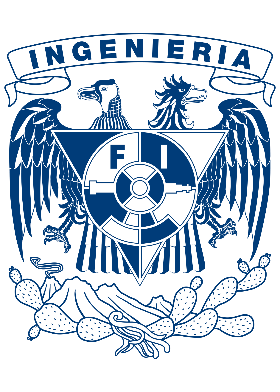 Universidad Nacional Autónoma de MéxicoFacultad de IngenieríaInforme final de la Cátedra especial“Nombre de la Cátedra Asignada”Universidad Nacional Autónoma de MéxicoFacultad de IngenieríaInforme final de la Cátedra especial“Nombre de la Cátedra Asignada”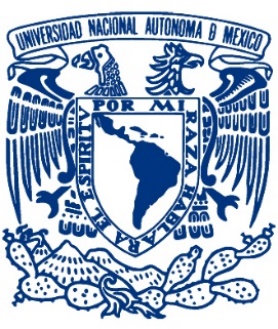 Proyecto de trabajo:“Apoyo a la enseñanza, divulgación y difusión”“Apoyo a la enseñanza, divulgación y difusión”“Apoyo a la enseñanza, divulgación y difusión”Fecha de inicio:Fecha de inicio:Fecha de inicio:Fecha de término: Fecha de término: Fecha de término: Nombre del académico(a):Categoría:División:Departamento:Síntesis del proyecto de trabajoSíntesis del proyecto de trabajoSíntesis del proyecto de trabajoSíntesis del proyecto de trabajoLiteratura citadaLiteratura citadaLiteratura citadaLiteratura citadaResultados de la Cátedra Especial  Resultados de la Cátedra Especial  “Nombre de la Cátedra Asignada” “Nombre de la Cátedra Asignada” Objetivo general y específicosObjetivo general y específicosObjetivo general y específicosObjetivo general y específicosResultadosResultadosResultadosResultadosDescripción de la aplicaciónDescripción de la aplicaciónDescripción de la aplicaciónDescripción de la aplicaciónDifusión de los resultadosDifusión de los resultadosDifusión de los resultadosDifusión de los resultadosAportación del proyecto de trabajoAportación del proyecto de trabajoAportación del proyecto de trabajoAportación del proyecto de trabajoAgradecimientos